SETTORE TECNICOSPORTELLO UNICO DELL’EDILIZIAIl Sottoscritto	C.F.nato a ...............….......…….…….  il  .…………....…… residente  in  …………...............……..……………Cap ....................Via/Piazza …….………………............................. n.c..….….., tel	Indirizzo di posta elettronica certificata(PEC)……………………………………………., avente titolo in qualità di 2	dell’immobile,(NB: Il ricorso alla PAS è precluso al proponente che non abbia titolo sulle aree o sui beni interessati dalle opere e dalle infrastrutture connesse. In tal caso, si applica l’art.12 commi 3 e 4, del D.Lgs n°387/2003, in tema di Autorizzazione Unica (AU), come disposto al paragrafo 11.4 delle Linee Guida di cui al Decreto del Ministero dello Sviluppo Economico del 10 settembre 2010)C O M  U N I  C Aai sensi e per gli effetti dell’art. 6 del Decreto Legislativo 3 marzo 2011 n°28, la realizzazione e l’esercizio di un impianto solare fotovoltaico da installarsi nell’immobile sopra indicato, descritto e rappresentato negli allegati elaborati tecnici, attestazioni e asseverazioni a firma di tecnici abilitati 1;Che i lavori avranno inizio trascorsi trenta giorni dall’inoltro della presente PAS considerato che l’impianto non è soggetto a pareri e/o autorizzazioni/nulla-osta di altri Enti;Che i lavori avranno inizio trascorsi trenta giorni dal conseguimento dei pareri e/o autorizzazioni/nulla-osta di altri Enti, indicati nella successiva tabella corrispondente;di affidare l’incarico della progettazione/asseverazione al tecnico abilitato 3…………………………………………..…….che la direzione dei lavori 1:sarà assunta dal medesimo tecnico asseverante;sarà affidata al seguente tecnico abilitato 3..……………....…………………...........................…………………….….-	che i lavori saranno eseguiti dalla Ditta 4 ..……………..............………………………………….…......……………………Il sottoscritto tecnico	C.F.con studio tecnico in   ………................................…………..….…… Cap ………….  Via/Piazza …….……………...........................n.c.….…. telefono ……....…...…cell ………..…….……. Fax ……………….......E-mail	Indirizzodi posta elettronica certificata (PEC)……………………………………………........regolarmente iscritto all’Albo/Ordine degli /dei……………….…………..………...……..…… di……....…………….………………….…………al n°	, in qualità di progettista,Consapevole di essere persona esercente un servizio di pubblica utilità ai sensi degli artt. 359 e 481 del codice penale e che, ai sensi dell’art.19 comma 6° della Legge 07.08.1990 n°241 e ss.mm.ii., ove il fatto non costituisca più grave reato, chiunque, nelle dichiarazioni o attestazioni o asseverazioni che corredano la Procedura Abilitativa Semplificata, dichiara o attesta falsamente l’esistenza dei requisiti o dei presupposti di cui al comma 1 della legge medesima, è punito con la reclusione da uno a tre anni;A S S E V E R AChe l’intervento riguarda l’installazione e l’esercizio di impianti alimentati da fonti rinnovabili di cui al paragrafolettere a) e b) delle Linee Guida del Ministero dello Sviluppo Economico approvato con decreto del 10 settembre 2010, e rientranti in una delle seguenti tipologie di intervento 1:a) impianti solari fotovoltaici non ricadenti fra quelli di cui al punto 12.1 delle Linee Guida/2010, aventi tutte le seguenti caratteristiche:moduli fotovoltaici collocati sugli edifici;la superficie complessiva dei moduli fotovoltaici dell’impianto non sia superiore a quella del tetto dell’edificio sul quale i moduli sono collocati.b) impianti solari fotovoltaici non ricadenti fra quelli di cui ai paragrafi 12.1 e 12.2 lettera a) delle Linee Guida/2010, aventi capacità di generazione inferiore alla soglia indicata alla Tabella A allegata al D.Lgs n°387/2003, come introdotta dall’art.2, comma 161, della L. n°244/2007 (massimo 20 kW)A T T E S T ALa veridicità dei dati e la compatibilità del progetto con gli strumenti urbanistici approvati e i regolamenti edilizi vigenti e la non contrarietà agli strumenti urbanistici adottati, nonché il rispetto delle norme di sicurezza e di quelle igienico-sanitarie;Le seguenti caratteristiche dell’impianto:l’impianto viene installato 1:sulle falde di copertura dell’edificio		sul terrazzo di copertura dell’edificiosulla facciata dell’edificio		sulla struttura di pertinenzaa terra (massimo kW 20)Numero pannelli ……..…………….. Superficie mq. ….………………………. kW di potenza ………………….Orientamento ……………………….. Angolo di inclinazione …………............D I C H I A R A1Che non è necessario acquisire alcun parere, autorizzazione o nulla-ostaDi allegare i seguenti pareri, autorizzazioni o nulla-osta prescritti dalla normativa vigente 1:Autorizzazione paesaggistica ai sensi dell’art.146 del D.Lgs n°42/2004 e ss.mm.ii.Nulla osta della Regione (vincolo idrogeologico)Nulla osta della Regione (Ufficio del Genio Civile)Altro ……………………………………………………………………….Altro ……………………………………………………………………….I sottoscritti dichiarano inoltre:Di essere a conoscenza che nel caso in cui sia riscontrata l’assenza di una o più delle condizioni stabilite dalle vigenti disposizioni di legge, l’Amministrazione comunale, nel termine di trenta giorni dal ricevimento della presente PAS, emette ordine motivato a non eseguire l’intervento;Di essere a conoscenza che, ai sensi dell’art.6 comma 6 del D.Lgs n°28/2011,la realizzazione dell’intervento deve essere completata entro tre anni dal perfezionamento della procedura abilitativa semplificata ai sensi dei commi 4 o 5 dello stesso articolo, con l’obbligo per l’interessato di comunicare la data di ultimazione dei lavori;Di essere a conoscenza che, ai sensi dell’art.6 comma 8 del del D.Lgs n°28/2011 al termine dei lavori il progettista o un tecnico abilitato dovrà rilasciare un certificato di collaudo finale, da presentare allo Sportello Unico dell’Edilizia, nel quale attesti la conformità delle opere al progetto presentato e, contestualmente, allegare la ricevuta dell’avvenuta presentazione della variazione catastale conseguente alle opere, ovvero dichiarazione che le stesse non hanno comportato modificazioni del classamento;Che tutti gli altri comproprietari o aventi titolo dell’immobile, di seguito elencati, sono consapevoli dell’intervento proposto (indicare le generalità):………….................................….…...…….……………………….…….........................................................................................................….………………………………………………………………………………………………………………………….............................................……Che l’immobile oggetto dei lavori risulta essere legittimato sotto l’aspetto urbanistico-edilizio;Che l’intervento edilizio di cui alla presente PAS non reca pregiudizio ai diritti di terzi o del Comune;DOCUMENTAZIONE ALLEGATA OBBLIGATORIA 5Elaborati progettuali completi al fine di definire esaurientemente l’opera, redatti da tecnico abilitato;Relazione tecnica illustrativa;Progetto dell’impianto fotovoltaico;Elaborati tecnici per la connessione redatti dal gestore della rete;Documentazione di proprietà o autocertificazione/attestazione titolo ad intervenire;Documentazione fotografica;Documentazione obbligatoria di cui al D.Lgs n°81/08 e ss.mm.ii. (Notifica preliminare e/o Dichiarazione verifica idoneità dell’Impresa);Planimetria della zona e/o stralcio del P.R.G. con individuato l’immobile interessato dall’intervento;Estratto di mappa catastale con l’individuazione dell’immobile nel solo caso in cui l’installazione dell’impianto sia prevista a terra (OBBLIGATORIA per gli impianti a terra);Originale dell’attestazione di versamento di € 50,00 da versare sul c.c.Postale n. 13960661 o tramite bonifico CODICE IBAN: IT62U0760115500000013960661 intestato a "Comune di Mozzagrogna Servizio di Tesoreria 66030 Mozzagrogna" per Diritti di Segreteria.ALTRA DOCUMENTAZIONE ALLEGATA 5Autorizzazione paesaggistica ai sensi del D.Lgs 22.01.2004 n°42 e ss.mm.ii.;Verifica tecnica di compatibilità con il PAI Regionale,Documento Unico di Regolarità Contributiva dell’Impresa esecutrice dei lavori (DURC) (D.Lgs n°81/08);Nulla osta / Autorizzazione ……..…………………………………….……………………………..……………………………………………...……Nulla osta / Autorizzazione ……..…………………………………….……………………………..……………………………………………...……Altro……..…………………………………………………………….……………………………..……………………………...…...……….….……..Data .........………...….....................IL/I  RICHIEDENTE/I	IL TECNICO…………………………………………………….……..	…………………………………………..……………………………………………………………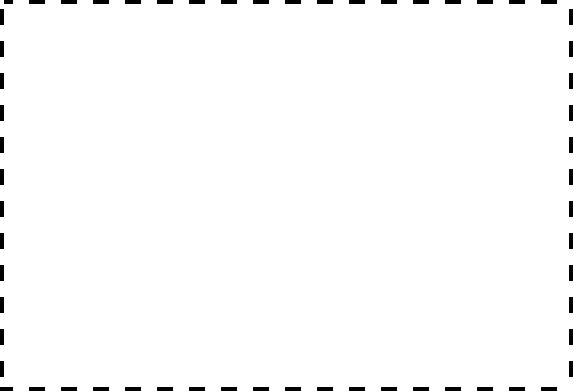 ……………………………………………………………COMUNICAZIONE DI ASSUNZIONE ESECUZIONE LAVORIIl sottoscritto………………….....................………....……….nato a ………………..……………… il ………………., residente /domiciliato in..…………………..………...............………………..Cap…….........…..…. Via/Piazza…………..………….......…………………………n.c	,tel………..……………..……, in qualità di legale rappresentante della Ditta4 ………………………………………………………………………….con sede in ………………..............…………… Cap …….…... Via/Piazza ………..………..……………………………………………………………n.c……...…tel…………..……………   cell……..…………….....fax………..….…….   e-mail	,Indirizzo di posta elettronica certificata (PEC)	,COMUNICAdi accettare l’incarico di Esecutore dei Lavori relativo alle opere di cui alla presente PAS.Data ……………………..	Firma(timbro dell’impresa)………………………………………………………COMUNICAZIONE DI ACCETTAZIONE INCARICO DIREZIONE DEI LAVORIIl sottoscritto tecnico 3  ……………….……………………....……………….. nato a ……………..……..………il	con studiotecnico in ………………..……..………………....………… Cap . .………… Via/Piazza………………....…………....……………………n.c	,C . F .tel.................................…cell……………....…………Fax…………….………....E-mail………..…………...........................................................Indirizzo di Posta Elettronica Certificata (PEC) . ………………………………………………………………………………………………………….iscritto all’Albo/Ordine degli /dei……………................…...................…………di ……..……...........…..................................... al n°…….…........COMUNICAdi accettare l’incarico di Direttore dei Lavori relativo alle opere di cui alla presente PAS.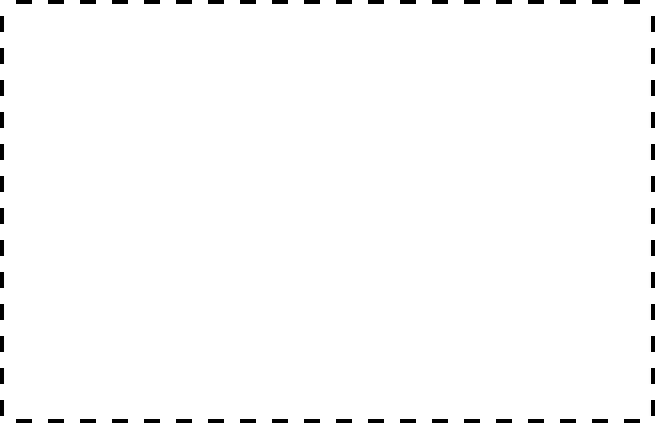 Data ………………………Firma…………………..………………………Ai sensi del D.P.R. n°445/00 si allega, ai fini della verifica dell’autenticità della sottoscrizione, copia del documento d’identità del proprietario o dell’avente titoloBarrare la casella che interessaIndicare il titolo legittimante (es.: proprietario, comproprietario, concessionario, amministratore di condominio, legale rappresentante, ecc.)Indicare il profilo professionale, nome e cognome del tecnico.Indicare la ragione sociale dell’ImpresaBarrare soltanto la casella corrispondente alla documentazione effettivamente allegata.